Preisliste Fan Artikel Kramer-Allesschaffer-Freunde e.V.Kramer Buch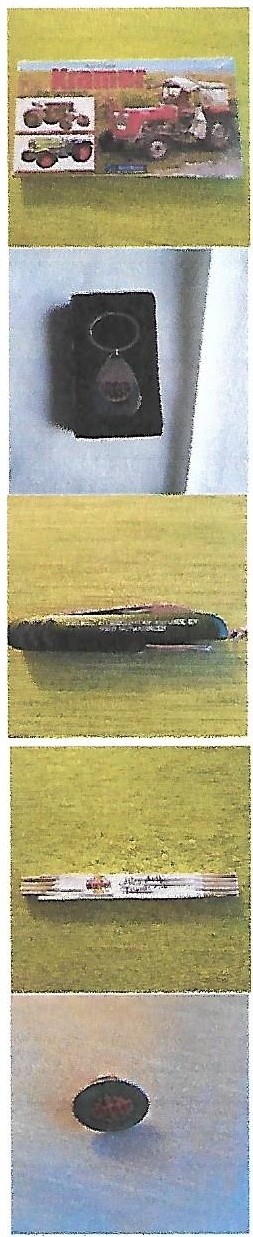 Klaus Tietgens „Das Typenbuch"Schlüsselanhänger und Flaschenöffner Mit VereinslogoTaschenmesser mit AufschriftMeterstab mit Vereinsaufdruck25,--€5,--€6,--€5,--€[Hier eingeben]Pin mit Vereinslogo	3,--€